Police Inspector Selection 2019 – 
Posting Preference Form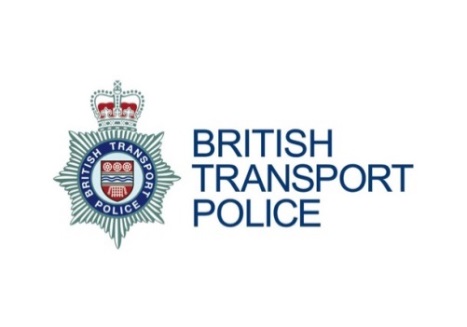  DeclarationNote: By filling this form in electronically, your signature is implied and accepted. I declare that the information I have given is, to the best of my knowledge, true and complete. I understand that organisation needs will dictate postings.Section 1: Candidate’s Details Section 1: Candidate’s Details Surname:      Forenames:      Police Number:      Rank:      Division:      Position/Location:      Section 2: Force requirements will take priority in considering where to finally post individuals. For this reason, if there is a particular role for which you would like to be considered, please state this clearly and ensure that you include details of how you will meet the role requirements and how your particular developmental needs will be addressed. If you do not express a preference, you will be posted according to operational requirements. Please be aware that there will be no promotion pool; as such, successful candidates could be posted anywhere in their Division.  Section 3: Appointment Preference Section 3: Appointment Preference Please provide your posting preference in order from first choice to last.   Please provide your posting preference in order from first choice to last.   First PreferenceSecond PreferenceThird PreferenceSection 4: Skills and Development Skills you will bring to the post(s): 
     Development needs this post(s) will meet: 
     Signature:      	Date:      